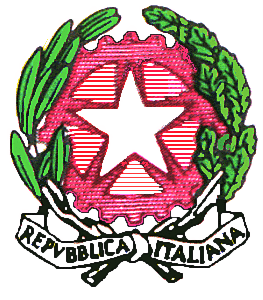 Ministero dell’Istruzione, dell’Università e della RicercaUfficio XIV – Ambito Territoriale di Casertaemail: usp.ce@istruzione.it - pec: uspce@postacert.istruzione.itTel. 0823 216413 – C.F. 80100690611PROT. 10185                                                                                                                           Caserta,5 agosto 2014AL DIRETTORE REGIONALE DELLA CAMPANIA NAPOLIAI DIRIGENTI SCOLASTICI DELLE SCUOLE SECONDARIE DI2 GRADO DELLA PROVINCIA LORO SEDIAI SINDACATI PROVINCIALI DEL COMPARTO SCUOLA LORO SEDIAI DIRIGENTI DEGLI AMBITI TERRITORIALI  DELLLA REPUBBLICA  LORO SEDIAL SITO WEB –SEDE                        Per opportuna conoscenza e per la massima diffusione tra il personale  interessato, si comunica che in questa provincia risultano in  situazioni di esubero, dopo le operazioni di mobilità per la scuola secondaria di  II  grado, i docenti appartenenti  alle seguenti classi di concorso: A004   ARTE DEL TESSUTO ,DELLA MODO E DEL COSTUME A010   ARTI DEI METALLI E DELL’OREFICERIA A012    CHIMICA AGRARIAA016    COSTRUZIONI, TECN. DELLE COSTR., ECCA017    DISCIPLINE ECONOMICHE-AZIENDALIA018    DISCIPLINE GEOMETRICHE, ECCA019    DISCIPLINE GIURIDICHE ED ECONOMICHEA022    DISCIPLINE PLASTICHEA024   DISEGNO E STORIA DEL COSTUMEA031    EDUCAZIONE MUSICALE NEGLI ISITUTI DI II GRADOA034   ELETTRONICAA035   ELETTROTECNICAA038   FISICAA048    MATEMATICA APPLICATAA058    SCIENZE E MECCANICA ….A061    STORIA DELL’ARTEA072   TOPOGRAFIA GENERALEA075   DATTILOGRAFIA E STENOGRAFIAA076   TRATTAMENTO TESTI, ECC…C050   ESERCITAZIONI AGRARIEC240   LAB. DI CHIMICAC260   LAB. DI ELETTRONICAC270   LAB.ELETTROTECNICAC290   LAB.DI FISICA..C300   LAB. DI INFORMATICA GESTIONALEC520  TECNICA DEI SERVIZI…D601  ARTE DELLA LAVORAZIONE DEI METALLID602  ARTE DELL’OREF. ..D614 ARTE DEL TAGLIO       Il Dirigente							f.to         Vincenzo Romano Firma autografa sostituita a mezzo stampa ai sensi dell'art. 3, comma 2 del Decreto Legislativo n. 39/1993MICHELE PECCERILLOORGANICO E TRASFERIMENTI 2°GRADOmichele.peccerillo.ce@istruzione.itOGGETTO:Classi di concorso in ESUBERO dopo le operazioni di mobilità della scuola secondaria  II grado  -  Anno scolastico  2014/2015  -